 ГОДИШЕН ДОКЛАД ЗА ИЗПЪЛНЕНИЕ НА ОБЩИНСКАТА ПОЛИТИКА ПО БДП Докладът на общинско ниво се разработва на годишна база, като отразява състоянието на БДП и изпълнението на общинската политика по БДП към съответната отчетна година. Докладът се представя от Общината на секретариата на ОКБДП в срок до 15 февруари на годината, следваща отчетната година, с цел включване на информацията в единен областен доклад.  РАЗДЕЛ 1 ОБЩА ИНФОРМАЦИЯ  РАЗДЕЛ 2 СЪСТОЯНИЕ НА ПЪТНАТА И ТРАНСПОРТНАТА ИНФРАСТРУКТУРА Забележка: За целите на представянето на информацията по т. 2.1-2.11 общините следва да попълнят онлайн въпросник, приложение към настоящия образец. В допълнение, към края на отчетния годишен период ДАБДП ще предоставя линк за достъп до онлайн въпросника. РАЗДЕЛ 3 ГОДИШНО ИЗПЪЛНЕНИЕ НА ОБЩИНСКАТА ПЛАН-ПРОГРАМАОбща оценка на изпълнението на общинската План-програма: …………………………………………………………………………………………………………………………………………………………………………………………………………… РАЗДЕЛ 4 ОСНОВНИ ПРОБЛЕМИ И ПРЕПОРЪКИ КЪМ ДАБДП……………………………………………………………………………………………………………………………………………………………………………………………………………..Приложение 1: Образец на онлайн въпросник към Раздел 2Образец 3.1ПРАВИЛА ЗА СЪСТАВA, ФУНКЦИИТЕ, ДЕЙНОСТТА И ОРГАНИЗАЦИЯТА НА РАБОТА НА ОБЛАСТНИТЕ КОМИСИИПО БЕЗОПАСНОСТ НА ДВИЖЕНИЕТО ПО ПЪТИЩАТА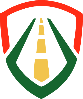 ДАБДПБезопасна Универсална МобилностОбщина:Населени места в състава на общината:2.1 Дължина на общинската пътна и улична мрежа: улици: …………………………….общински пътища: …………………………………2.2 Настилки:по улици: Общо състояние: …………………………………………………………………………………..Основни видове деформации: …………………………………………… (единични пукнатини, мрежовидни пукнатини, слягания и др.)Процентен дял от общинските пътища със сериозни деформации: ……………………………………………………по общински пътища: Общо състояние: …………………………………………………………………………………..Основни видове деформации: …………………………………………… (единични/мрежовидни пукнатини, слягания и др.)Процентен дял от общинските пътища със сериозни деформации: ……………………………………………………2.3 Сигнализация и маркировка по улици: Общо състояние: …………………………………………………………………………………..Основни видове несъответствия: …………………………………………… Процентен дял липсваща сигнализация и маркировка: ……………………………………………………по общински пътища: Общо състояние: …………………………………………………………………………………..Основни видове несъответствия: …………………………………………… Процентен дял липсваща сигнализация и маркировка: ……………………………………………………2.4 Банкети по улици: Общо състояние: …………………………………………………………………………………..Основни видове несъответствия: …………………………………………… Процентен дял липсващи банкети: ……………………………………………………по общински пътища: Общо състояние: …………………………………………………………………………………..Основни видове несъответствия: …………………………………………… Процентен дял липсващи банкети: ……………………………………………………2.5 Ограничителни системи Общо състояние: …………………………………………………………………………………..Основни видове несъответствия: …………………………………………… Процентен дял липсващи ограничителни системи: ……………………………………………………по общински пътища: Общо състояние: …………………………………………………………………………………..Основни видове несъответствия: …………………………………………… Процентен дял липсващи ограничителни системи: ……………………………………………………2.6 Кръстовища, пешеходни пътеки, спирки на градския транспорт, подлези и надлези и светофарни уредби …………………………………………………………………………………………………………………………………………………………………………………………………….2.7 Велоалеи …………………………………………………………………………………………………………………………………………………………………………………………………….2.8 Прилежаща инфраструктура около учебни заведения и детски градини от гледна точка на безопасността (места за пресичане и паркиране, предпазни огради, ограничения на скоростта, осветеност)  …………………………………………………………………………………………………………………………………………………………………………………………………….2.9 Автогари, ж.п. гари и прилежащата към тях инфраструктура …………………………………………………………………………………………………………………………………………………………………………………………………….2.10 Обществен транспорт (наличие, средна възраст, географско покритие, свързаност) …………………………………………………………………………………………………………………………………………………………………………………………………….2.11 Автобуси, извършващи транспорт в системата на училищното и предучилищното образование (брой, средна възраст и техническо състояние)  …………………………………………………………………………………………………………………………………………………………………………………………………….Мярка Докладване на изпълнението на мяркатаМоля опишете как са изпълнени мерките. Ако дадена мярка не е изпълнена, опишете причините за това.ТЕМАТИЧНО НАПРАВЛЕНИЕ 1: УПРАВЛЕНИЕ, ОСНОВАНО НА ИНТЕГРИТЕТТЕМАТИЧНО НАПРАВЛЕНИЕ 1: УПРАВЛЕНИЕ, ОСНОВАНО НА ИНТЕГРИТЕТ1.1 Разработване на годишна план-програма за БДП на общинско ниво1.4 Изпълнение на годишна план-програма за БДП на общинско ниво1.5 Участие в заседанията на областните комисии по БДП и изпълнение на взетите решения1.6 Участие в обучения за ОКБДП и общините, организирани от ДАБДП 1.7 Изпълнение на методически указания на ДАБДП във връзка с политиката по БДП на общинско ниво, в изпълнение на националната стратегия и произтичащите от нея документи1.8 Докладване на изпълнени мерки по БДП на тримесечна база на заседанията на ОКБДП1.9 Подготовка на информация (Годишен общински доклад) от Общината за целите на годишен областен доклад по БДП на ОКБДП1.11 Наблюдение и оценка на изпълнението на политиката по БДП на общинско ниво (текущ анализ на ефективността – доколко ефективни са изпълняваните мерки по БДП)1.12 Приоритетно предвиждане от общинската администрация и одобряване от общинския съвет на мерки по БДП в годишния общински бюджет1.13 Повишаване капацитета на общините за управление на настъпило ПТП (реакция и координация на службите)1.14 Провеждане на обществени консултации по важни теми в областта на БДП, насочени към установяване и отчитане на становищата на гражданското общество1.15 Обезпечаване на общините с необходимия човешки и технически ресурс за координация на общинската политика по БДПТЕМАТИЧНО НАПРАВЛЕНИЕ 2: СОЦИАЛНО-ОТГОВОРНО ПОВЕДЕНИЕ: УЧЕНЕ ПРЕЗ ЦЕЛИЯ ЖИВОТТЕМАТИЧНО НАПРАВЛЕНИЕ 2: СОЦИАЛНО-ОТГОВОРНО ПОВЕДЕНИЕ: УЧЕНЕ ПРЕЗ ЦЕЛИЯ ЖИВОТ2.1 Обучение на деца и ученици по БДП в системата на образованието2.2 Организиране и провеждане на извънкласни инициативи по БДП за деца и ученици в системата на образованието2.3 Ограничаване на рисковете от ПТП при осъществяване на организиран превоз на деца, свързан с учебна и/или извънучебна дейност в системата на образованието2.4 Провеждане на кампании в областта на БДП, насочени към деца и ученици 2.6 Организиране и провеждане на превантивни кампании за водачите на ППС с акцент върху превишената/несъобразена скорост, шофирането след употреба на алкохол, наркотични вещества и техните аналози, ползване на предпазни средства, техническата изправност на МПС, поведение на участниците в движението при преминаване на автомобил със специален режим на движение, др.2.9 Прилагане на единна и целенасочена комуникационна и медийна политика в областта на БДП2.11 Отбелязване на 29 юни - денят на безопасността на движение по пътищата2.12 Отбелязване на Европейската седмица на мобилността, Международния ден за безопасност на движението по пътищата,   Европейския ден без жертви на пътя/EDWARD, Световния ден за възпоменание на жертвите от пътнотранспортни произшествия и др.2.13 Рутинно и системно прилагане на комплекс от мерки по БДП спрямо работещите в Общината за предпазването им от ПТП при взаимодействие с пътната система /съгласно разработената от ДАБДП стандартизирана система от мерки/ТЕМАТИЧНО НАПРАВЛЕНИЕ 4: ЩАДЯЩА ПЪТНА ИНФРАСТРУКТУРАТЕМАТИЧНО НАПРАВЛЕНИЕ 4: ЩАДЯЩА ПЪТНА ИНФРАСТРУКТУРА4.2 Прилагане на методика за планиране и управление на дейностите по общински пътища и улици, разработена от ДАБДП 4.3 Координация и взаимодействие между стопаните на пътища (общини и ОПУ) с ОДМВР, с цел съвместни действия по подобряване безопасността на пътната инфраструктура4.4 Събиране и надграждане на информация в електронна база данни, свързана със състоянието на общинската и улична пътна мрежа от извършвани обходи и огледи4.5 Докладване и анализ на информация, свързана с пътната безопасност, на заседанията на ОКБДП 4.6 Приоритизиране на целенасочени инвестиции в пътни участъци с най-висока концентрация на ПТП и/или с най-висок потенциал за намаляване на риска от ПТП4.7 Информиране на водачите за пътни участъци с висока концентрация на ПТП с всички възможни комуникационни средства и средства за визуализация 4.8 Разработване и изпълнение на планове за устойчива градска мобилност като част от Плановете за интегрирано развитие на общините (ПИРО)4.9 Прилагане на процедури за управление на пътната безопасност в границите на населените места съгласно чл. 36б, ал. 11 от Закона за пътищата (ако е приложимо)4.10 Изпълнение/актуализация на генерални планове за организация на движението в населените места (съгласно Наредба № 1 от 17 януари 2001 г. за организиране на движението по пътищата, издадена от министъра на регионалното развитие и благоустройството)4.11 Прилагане на ефективен контрол при управление на договорите за проектиране и строителство, и поддържане на общинската/улична пътна инфраструктура4.12 Интегриране на съвременни технически решения в областта на пътната безопасност4.13 Бюджетиране на приоритетни мерки за развитие на пътната инфраструктура в годишните бюджетни разчети на АПИ и общините4.14 Извършване на цялостна оценка на транспортно-експлоатационното състояние на пътната мрежа като база за подготовка на инвестиционната програма в частта на пътната инфраструктура4.15 Засилване на контрола по изпълнението на договорите за пътно поддържане през зимния сезон (ноември-март)	4.16 Координация с ОПУ във връзка с планиране и изпълнение на мерките за развитие на републиканската пътна инфраструктура 4.17 Извършване на огледи на състоянието на пътната инфраструктура, преди настъпване на летния сезон и началото на учебната година, преди началото и след края на зимния сезон 4.24 Текуща актуализация на организацията на движение чрез системи за контрол и управление на трафика4.25 Анализ на конкретни участъци с несъответстваща/повредена сигнализация4.26 Прилагане на решения с ясно разпознаваема от водачите хоризонтална маркировка и вертикална сигнализация4.27 Информиране на водачите за въведени ВОБДП и други ограничения по пътища и улици4.29 Обследване на рискови пътни участъци4.30 Обезпечаване на идентифицираните рискови участъци с технически средства за контрол, съгласувано със службите на ОДМВР4.31 Извеждане на транзитните потоци извън населените места за успокояване на движението на входно – изходните артерии, през които преминават транзитно трасета от републиканската пътна мрежа, в т.ч. чрез  изграждане на околовръстни пътища…………………………………………………………………………/моля попълнете конкретните мерки съгласно предвижданията на областната план-програма/4.32 Изграждане на оптимални връзки и висока степен на съответствие между различните видове транспорт4.33 Подкрепа за алтернативни форми на придвижване 4.34 Развитие на обществения транспорт …………………………………………………………………………/ моля попълнете конкретните мерки съгласно предвижданията на областната план-програма/4.35 Използване на стандартизирани договорни условия и изисквания на възложителя към изпълнителите на строителство на пътна инфраструктура; изискване за внедрена система за управление на безопасността на движението съгласно стандарт БДС ISO 39001:2014 или еквивалентен към изпълнителите на строителство на пътна инфраструктура 4.36 Изпълнение на проектиране и строително-монтажни работи по пътната инфраструктура (пътни платна, тротоари, банкети, места за паркиране, подлези и надлези, мостове, спирки на градския транспорт, междублокови пространства, крайпътни пространства и др. - въздействие върху настилки, хоризонтална маркировка и вертикална сигнализация, осветление, ограничителни системи, растителност, поставени рекламни съоръжения и крайпътни обекти, и др.)…………………………………………………………………………/ моля попълнете конкретните мерки съгласно предвижданията на областната план-програма/4.37 Прилагане на мерки за ограничаване на възможностите за движение с високи скорости, в т.ч. въвеждане на 30 км/ч зони…………………………………………………………………………/ моля попълнете конкретните мерки съгласно предвижданията на областната план-програма/4.38 Обезпечаване и обезопасяване на пешеходното и велосипедно движение; специално обезпечаване и обезопасяване на зоните на учебни и детски заведения 4.39 Възстановяване на пътната инфраструктура след извършени инвестиционни мероприятия4.40 Освобождаване на пътното платно от спрели и паркирани автомобили по улиците в населените места4.41 Въвеждане на системи за дистанционно регулиране на трафика с оглед достъп на екипите на ЦСМП до мястото на настъпил инцидентТЕМАТИЧНО НАПРАВЛЕНИЕ 5: ПРЕВОЗНИ СРЕДСТВА В ЗАЩИТА НА ЧОВЕКАТЕМАТИЧНО НАПРАВЛЕНИЕ 5: ПРЕВОЗНИ СРЕДСТВА В ЗАЩИТА НА ЧОВЕКА5.1 Стимулиране употребата на безопасни и екологични автомобили за ползване от физически и юридически лица5.2 Стимулиране употребата на безопасни, екологични и енергийно ефективни автомобили за обществен транспорт и обслужване на нуждите на общините5.4 Създаване на условия за развитие на зарядна инфраструктура - поетапно изграждане на система от зарядни станции за електромобилите и хибридните автомобили в населените места и извън населените места  5.5 Създаване на условия за изграждане на услугата споделена мобилност в големите населени места ТЕМАТИЧНО НАПРАВЛЕНИЕ 6: СПАСИТЕЛНА ВЕРИГА ЗА ОПАЗВАНЕ НА ЖИВОТАТЕМАТИЧНО НАПРАВЛЕНИЕ 6: СПАСИТЕЛНА ВЕРИГА ЗА ОПАЗВАНЕ НА ЖИВОТА6.1 Провеждане на съвместни областни учения за реакция при настъпило ПТП (ОДМВР, ПБЗН, ОПУ, ЦСМП, РЗИ, Областна администрация, Общини, БЧК, ООАА и доброволни формирования)